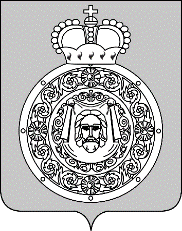 Администрациягородского округа ВоскресенскМосковской областиП О С Т А Н О В Л Е Н И Е__________________ № ________________Об утверждении изменений в Устав муниципального казенного учреждения «Единая дежурно-диспетчерская и поисково-спасательная служба» городского округа Воскресенск Московской области, утвержденный постановлением Администрации городского округа Воскресенск от 31.12.2019 №75 «О смене учредителя, переименовании и об утверждении Устава муниципального казенного учреждения «Единая дежурно-диспетчерская и поисково-спасательная служба» городского округа Воскресенск Московской области в новой редакции» (с изменениями от 04.03.2022 № 968, от 03.08.2022 № 3826)В соответствии с Порядком создания, реорганизации, изменения типа и ликвидации муниципальных учреждений городского округа Воскресенск Московской области, а также утверждения уставов муниципальных учреждений городского округа Воскресенск Московской области и внесения в них изменений, утвержденного постановлением Администрации городского округа Воскресенск от 16.12.2019 № 38, в связи с изменением структуры учреждения, а также в целях приведения в соответствие действующему законодательствуПОСТАНОВЛЯЮ:Утвердить изменения в Устав муниципального казенного учреждения «Единая дежурно-диспетчерская и поисково-спасательная служба» городского округа Воскресенск Московской области, утвержденный постановлением Администрации городского округа Воскресенск от 31.12.2019 №75 «О смене учредителя, переименовании и об утверждении Устава муниципального казенного учреждения «Единая дежурно-диспетчерская и поисково-спасательная служба» городского округа Воскресенск Московской области в новой редакции» (с изменениями от 04.03.2022 № 968, от 03.08.2022 № 3826). (Приложение.)Директору муниципального казенного учреждения «Единая дежурно-диспетчерская и поисково-спасательная служба» городского округа Воскресенск Московской области Цыпурину И.А. провести регистрацию изменений в Устав в Межрайонной ИФНС России №18 по Московской области.Опубликовать настоящее постановление в периодическом печатном издании «Фактор-инфо» и разместить на официальном сайте городского округа Воскресенск Московской области.Контроль за исполнением настоящего постановления возложить на заместителя Главы городского округа Воскресенск Усова Э.А.Глава городского округа Воскресенск                                                                                А.В. Малкин                                                                              Утвержденыпостановлением Администрации                                                                                                               городского округа Воскресенск                                                                                                              от ______________ №_______Изменения в Устав муниципального казенного учреждения «Единая дежурно-диспетчерская и поисково-спасательная служба» городского округа Воскресенск Московской областиВ пункте 1.2 раздела 1 «Общие положение» слова «а также является участником государственной информационной системы Московской области «Единый центр управления регионом» (далее – ЕЦУР)» исключить.Абзац десятый пункта 2.1 раздела 2 «Предмет и цели деятельности Учреждения» (далее – раздел 2) исключить.Абзацы одиннадцатый - четырнадцатый пункта 2.2 раздела 2 исключить.Пункт 2.3.5 раздела 2 исключить.В абзаце пятом пункта 3.3 раздела 3 «Организация деятельности и управление Учреждением» словосочетание «за исключением сделок, могущих повлечь отчуждение имущества» исключить;Дополнить Устав разделом 8 «Внесение изменений в Устав Учреждения» следующего содержания:«                                                                            8. Внесение изменений в Устав Учреждения8.1. Предложения по изменению и дополнению настоящего Устава могут исходить от директора Учреждения, Учредителя.8.2. Изменения и дополнения в Устав утверждаются Учредителем и регистрируются в установленном законом Российской Федерации порядке.».